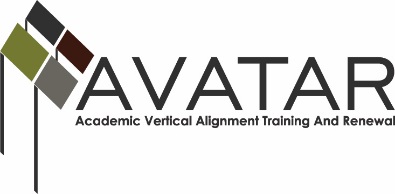 AVATAR Partnership Region: ________14__________Meeting/Session Documentation FormForm should be completed after each meeting and given to the Regional AVATAR Coordinator/FacilitatorAgenda Format Key:  P = Presentation, F = Feedback, D = Decision-Making, W = Work Group, O = Other, with explanationAVATAR Meeting MinutesMeeting Participant ListMeeting:Region 14 AVATAR MeetingRegion 14 AVATAR MeetingRegion 14 AVATAR MeetingRegion 14 AVATAR MeetingRegion 14 AVATAR MeetingMeeting Purpose:To work on goals for action plansTo work on goals for action plansTo work on goals for action plansTo work on goals for action plansTo work on goals for action plansDate:June 18, 2015Start Time:8:15 a.m.End Time:10:00 a.m.Meeting Coordinator/ Facilitator:Vicki HayhurstLocation:Location:Region 14 ESCRegion 14 ESCMeeting Recorder:Vicki HayhurstMeeting Timekeeper:Meeting Timekeeper:Vicki HayhurstVicki HayhurstTimeTopicFormatDiscussion LeaderDesired Outcome8:15-8:30AVATAR SurveyDiscussionVicki HayhurstGather information to apply to survey8:30-9:00College Prep CoursesDiscussionVicki HayhurstTo find out where we stood in the development of CPC’s in the region.9:00-10:002015-2016 Action PlanDiscussionVicki HayhurstShare information of work being done to create pipelines for endorsements.  Share DANA information with the group.Action ItemPerson ResponsibleDue DateGather data concerning CPC courses between Abilene ISD and Cisco CollegeGail ThompsonAugust 1, 2015Gather data concerning CPC courses between Ranger College and Region 14 ISDVicki HayhurstAugust 1, 2015NotesNotesNotesWelcomeMOUReview MOU SamplesChoose two samplesReview ESC draftSurveyDue June 30thCollege Prep courses in place-See above action itemsSuccess of coursesAction PlanDue July 30th-date was extendedGoalsDevelop ISD, post-secondary, and workforce/P-16 partnerships appropriate to local endorsement optionsFacilitate offering and documentation of College Preparatory Courses of the partnershipDeepen vertical alignment of the ELA (or can be Math and/or Science) offerings of ISD and post-secondary partnersObjectivesPlan of WorkRelated objectiveActivityPlanned Evidence of ImplementationPlanned Evidence of ImpactTimeline, Responsibility, Resources, EvaluationBudget PlanAISD CertificationsReview and discuss`Future Meeting Dates: September 10, 2015; December 3, 2015; March 24, 2015WelcomeMOUReview MOU SamplesChoose two samplesReview ESC draftSurveyDue June 30thCollege Prep courses in place-See above action itemsSuccess of coursesAction PlanDue July 30th-date was extendedGoalsDevelop ISD, post-secondary, and workforce/P-16 partnerships appropriate to local endorsement optionsFacilitate offering and documentation of College Preparatory Courses of the partnershipDeepen vertical alignment of the ELA (or can be Math and/or Science) offerings of ISD and post-secondary partnersObjectivesPlan of WorkRelated objectiveActivityPlanned Evidence of ImplementationPlanned Evidence of ImpactTimeline, Responsibility, Resources, EvaluationBudget PlanAISD CertificationsReview and discuss`Future Meeting Dates: September 10, 2015; December 3, 2015; March 24, 2015WelcomeMOUReview MOU SamplesChoose two samplesReview ESC draftSurveyDue June 30thCollege Prep courses in place-See above action itemsSuccess of coursesAction PlanDue July 30th-date was extendedGoalsDevelop ISD, post-secondary, and workforce/P-16 partnerships appropriate to local endorsement optionsFacilitate offering and documentation of College Preparatory Courses of the partnershipDeepen vertical alignment of the ELA (or can be Math and/or Science) offerings of ISD and post-secondary partnersObjectivesPlan of WorkRelated objectiveActivityPlanned Evidence of ImplementationPlanned Evidence of ImpactTimeline, Responsibility, Resources, EvaluationBudget PlanAISD CertificationsReview and discuss`Future Meeting Dates: September 10, 2015; December 3, 2015; March 24, 2015NameTitleOrganization/InstitutionKamie PruettAccountability ConsultantRegion 14 ESCRoy BartelsChief Technology OfficerWestern Texas CollegeAbbie RandolphExecutive DirectorAbilene P16 CouncilMary RossExecutive DirectorWest Central Texas Workforce SolutionsGaile ThompsonExecutive Director of CTEAbilene ISDVicki HayhurstCTE SpecialistFacilitator/CoordinatorRegion 14 ESC